GEMEINDEVERWALTUNG ROTHENFLUH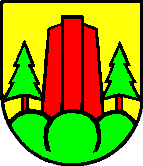 		Gemeindeverwaltung		Hirschengasse 84		4467 RothenfluhRothenfluh,      Gesuch um RaumbenützungGesuchsteller:	……………………………………………….…………………….
(Verein/Privat)Datum:		…………………………………………………………………….Zeit:		von …………..………..  bis ……..……………………………..Lokal (e):		…………………………….………………………………………		…………….………………………………………………………Geschirrbenützung	 ja	 neinBenützungsgrund:	……………….……………………………………………………Bewilligung an:	……………….……………………………………………………
(Adresse)			…………….………………………………………………………Tel.		…………….………………………………………………………Unterschrift	:	…………….………………………………………………………